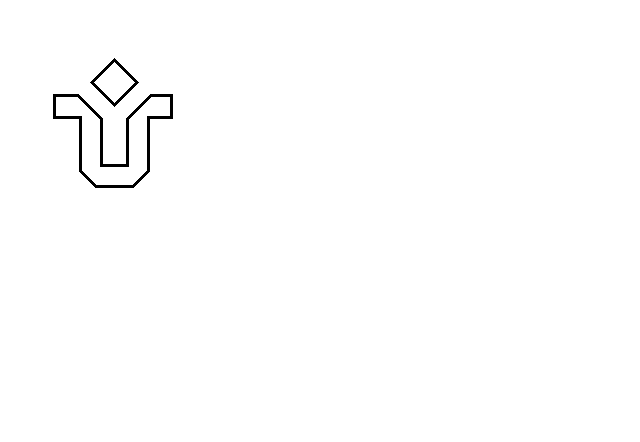 UNIVERSIDADE FEDERAL DO ESTADO DO RIO DE JANEIRO - UNIRIOPró-Reitoria de Extensão e Cultura – PROExC
                                        SOLICITAÇÃO DE SUBSTITUIÇÃO DE BOLSISTA PELO COORDENADORTERMO DE COMPROMISSO DO NOVO BOLSISTA PIBEXEu, _______________________________________________________ Coordenador(a) do Programa/Projeto_______________________________________________________________________,  X_____/20_____, solicito a substituição do(a) bolsista de extensão___________________________________, matrícula ____________________ que foi desligado na data de ____/____/20__ e receberá até o mês _______________ de 20___, pelo(a) aluno(a) ___________________________________, matrícula ____________________ que iniciará na data de  ____/____/20___. Motivo da substituição (preenchimento exclusivo do coordenador) _______________________________________________________________________________________________________________________________________________________________________________________________________________________________________________________________ É necessário a entrega do relatório das atividades desenvolvidas pelo bolsista substituído até a data de desligamento. Este Termo deve ser encaminhado para o endereço de e-mail doc.proexc@unirio.br. 	          DADOS DO BOLSISTA                            Nome do bolsista _________________________________________________________________N0  da matrícula____________________ 	CPF: ____________________________________Naturalidade ______________________          Nacionalidade _____________________________Tel.(s) ____________________ Cel.________________________  Whatsapp SIM (   )   NÃO (   )E-mail __________________________________________Somente Conta Corrente no nome do próprio bolsista Banco ____________________ Agência (n.0) ______________ Conta corrente (N.o) _________________Bairro da agência bancária: _______________________________________________________________Vigência da bolsa: de _______________a _____________ de 202___.DADOS DO COORDENADORNome _________________________________________________________________________Departamento _______________________________    Centro ____________________________Tel. ___________________   Cel.  ________________ E-mail ___________________________Recomendações de Auditoria interna (Unidade Auditada: Pró-Reitoria de Extensão e Cultura – PROEXC / Exercício: 2021 / Processo: 23102.002941/2021-78 / Relatório: 06/2021): Recomendação 3:Estabelecer critérios de seleção e contratação dos bolsistas, de forma que atenda às normas estabelecidas no Art. 3º, II, III, §1º, Art.11, I e Art.13, II do Decreto nº 7.416/2010. Os artigos referidos na recomendação são os seguintes: Art. 3° Aplicam-se ao candidato às bolsas de permanência e de extensão os seguintes requisitos, sem prejuízo de outros específicos fixados pela instituição: II – apresentar indicadores satisfatórios de desempenho acadêmico, definidos pela instituição; III – ser aprovado em processo de seleção, que deve considerar critérios de vulnerabilidade social e econômica, no caso da bolsa permanência; § 1º Os editais dos processos de seleção deverão ser divulgados oficialmente, com antecedência mínima de oito dias de sua realização, incluindo informações sobre data, horário, local, critérios e procedimentos a serem utilizados. Art. 11. A avaliação dos bolsistas de extensão e dos tutores será orientada por critérios definidos pela instituição, considerando, entre outros: I – o desempenho acadêmico; Art. 13. São deveres dos estudantes bolsistas de extensão: II – manter os indicadores satisfatórios de desempenho acadêmico definidos pela instituição; Diante do exposto estabelecemos como critérios mínimos de seleção: Coeficiente de Rendimento – CR: mínimo 5,0 Como critérios de desempate: ● Menor renda familiar comprovada; ● Maior CR; ● Maior tempo de vinculação ao projeto como voluntário. O coordenador poderá estabelecer outros critérios que atendam aos objetivos do projeto desde que não invalidem os critérios supra citados e sejam amplamente divulgados aos interessados e constem no Plano de Trabalho do bolsista.Coeficiente de Rendimento (CR: mínimo 5,0): __________________________________________________Quais foram os critérios utilizados para a seleção de seu bolsista, atendendo recomendações de Auditoria interna supracitadas?____________________________________________________________________________________________________________________________________________________________________________________________________________________________________________________________________________________________________________________________________________________________________________________________________________________________________________________________________________________________________________________________________Este termo só será válido caso o discente seja selecionado conforme estabelecido no Edital. O Termo de Compromisso, assinado pelo Bolsista e pelo Coordenador, deverá ser obrigatoriamente encaminhado pelo Coordenador/Vice-Coordenador do Programa/Projeto para o endereço eletrônico doc.proexc@unirio.br Declaro que li o Edital Nº 32/2021, Processo Seletivo para concessão de Bolsas PIBEX - PROEXC/UNIRIO. Estou ciente e me comprometo a cumprir integralmente as normas do Edital, além de me responsabilizar por todas as informações por mim prestadas neste documento.Nome do bolsista: ________________________________________     Rio de Janeiro, ____de ________de 20__.Assinatura:_______________________________________Nome do Coordenador: ___________________________________ Rio de Janeiro, ____de ___________de 20__. Assinatura:_______________________________________